Pory roku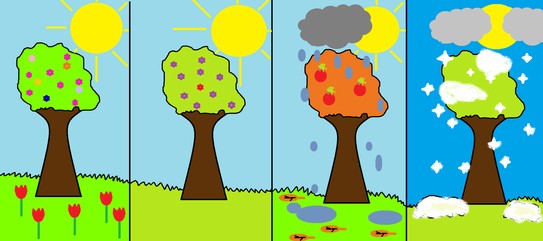 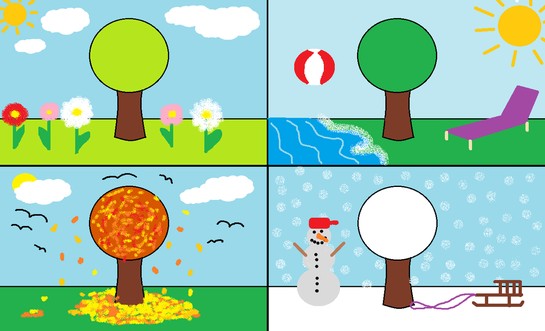 